ЧОРТКІВСЬКА    МІСЬКА    РАДА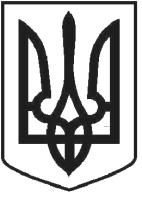 ВИКОНАВЧИЙ КОМІТЕТР І Ш Е Н Н Я 24 березня 2021 року                                                                                      № 188 Про зміну адреси на житловий будинок з господарськими будівлями та спорудами по вул. Незалежності, 20, с. Росохач.Власник – Безпалько Іван ЯрославовичРозглянувши заяву гр. Безпалько І. Я. від 16.02.2021, представлені матеріали та відповідно до Закону України «Про регулювання містобудівної діяльності», Постанови Кабінету Міністрів України від 25.05.2011 №559 «Про містобудівний кадастр», рішення сесії від 19.02.2016 №111 «Про затвердження Порядку присвоєння та зміни поштових адрес об’єктам нерухомого майна в місті Чорткові», рішення Чортківської міської ради від 06.09.2016 №302 «Про внесення змін до Порядку присвоєння та зміни поштових адрес об’єктам нерухомого майна в місті Чорткові», керуючись підпунктом 10 пункту «б»  статті 30 Закону України «Про місцеве самоврядування в Україні»,  виконавчий комітет міської радиВИРІШИВ :1.Змінити поштову адресу на житловий будинок з господарськими будівлями та спорудами по вул. Незалежності, 39, с. Росохач на житловий будинок з господарськими будівлями та спорудами по вул. Незалежності, 20, с. Росохач, власник – Безпалько Іван Ярославович.2. Копію рішення направити до відділу архітектури та містобудівного кадастру управління комунального господарства, архітектури та капітального будівництва міської ради, заявнику.3. Контроль за виконанням даного рішення покласти на начальника відділу архітектури та містобудівного кадастру управління комунального господарства, архітектури та капітального будівництва міської ради Грещук В.С.Міський голова                                                    	         Володимир ШМАТЬКО